Información PersonalNombres:  Edgar Alonso Apellidos: SalazarNacionalidad (país): ColombiaDocumento de identidad: 18598064Fecha de Nacimiento: 6 de Junio de 1973Correo electrónico:edgarsalazar@hotmail.comInformación AcadémicaTítulo Obtenido:Profesión:     Ingeniero MecánicaÁrea de desempeño: Energías  Grupo de Investigación: Tecnología MecánicaAfiliación institucionalInstitución: Universidad Tecnológica de PereiraDirección de la institución: la julita  Ciudad: PereiraTeléfono: 3137300Dirección Web: www.upt.edu.coCorreo electrónico: Descripción del artículoTítulo Original: DESARROLLO DE VIVIENDA ECOSOSTENIBLE PARA SECTORES VULNERABLESNúmero de autores: 3Número de referencias: Idioma original: españolOtro idioma: _____________________________________________________________________Categoría del artículo** Profesor UTP: La clasificación que usted haga de su artículo será utilizada por el CIARP para la asignación de puntos.El artículo es inédito y corresponde a la siguiente categoría:X    1. Artículo de investigación científica y tecnológica.2. Artículo de reflexión.3. Artículo de revisión.4. Artículo corto.5. Reporte de caso.6. Revisión de tema.7. Cartas al editor.8. Editorial.9. Traducción.10. Documento de reflexión no derivado de investigación.11. Reseña bibliográfica.12. Otros.Nota 1: Los tipos de artículo se explican al final del documento.Nota 2: Se dará prioridad a los artículos tipo 1, 2 y 3.Investigación asociadaNombre del proyecto: _Diseño y Montaje de un módulo de vivienda ecosostenible  para la fundación Kyrios (Centro de Restauración). Código del proyecto ex9-11-1Fase del proyecto:		   En desarrollo		X   FinalizadoFecha de inicio (dd / mm / aa): _17_ / __01_ / __2011__Fecha de finalización (dd / mm / aa): ___16_ / __12_ / _2011_Institución Ejecutora: Universidad Tecnológica de Pereira, Escuela de Tecnología Mecánica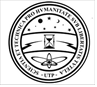 UNIVERSIDAD TECNOLÓGICA DE PEREIRAREVISTA SCIENTIA ET TECHNICAFORMATO DE AUTORES X    Doctorado    Especialización        Maestría Pregradoa)  Tipo de institución:	  Asociación	  Centro de C y T	 X Educación Superior	   Empresa 	  Gobierno                Hospitalb)  Carácter institucional:	X  Pública	 Privada	  Mixta	  Multilateral	  Organismo privado sin ánimo de                               lucro ONG